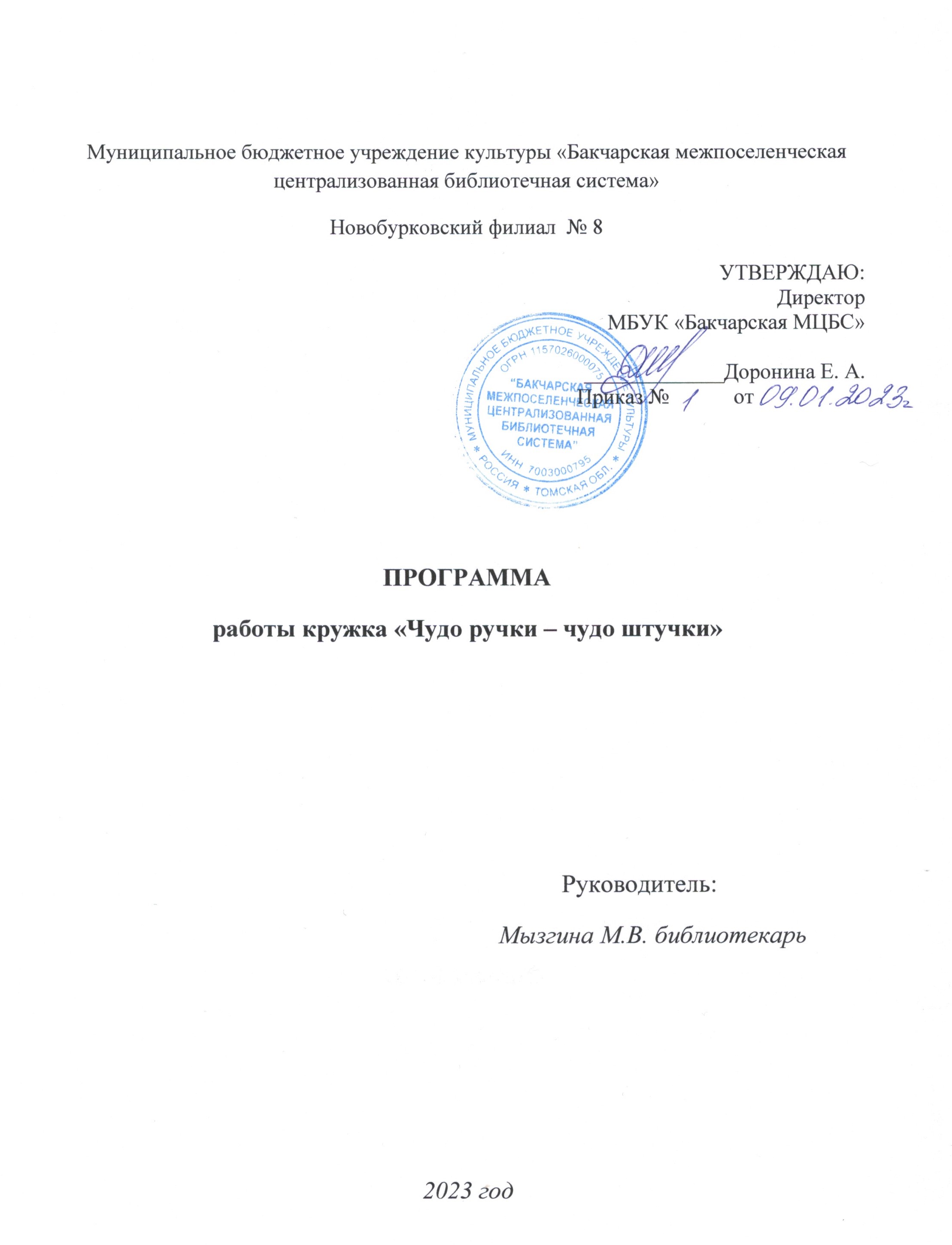 1. ПОЯСНИТЕЛЬНАЯ ЗАПИСКАИз всего многообразия художественное творчество является, наверное, самым популярным. Оно непосредственно связано с повседневным окружением человека и призвано эстетически оформлять быт людей и среду их обитания. Оглянувшись вокруг, можно заметить, что предметы художественного творчества вносят красоту в обстановку дома, на работе и в общественных местах.Художественное творчество обогащает творческие стремления детей преобразовывать мир, развивает в детях нестандартность мышления, свободу, индивидуальность, умение всматриваться и наблюдать, а также видеть в реальных предметах художественного творчества новизну и элементы сказочности. В процессе создания предметов художественного творчества у детей закрепляются знания эталонов формы и цвета, формируются четкие и достаточно полные представления о предметах художественного творчества в жизни.  Наш кружок необходим для развития творческих способностей читателей в прикладном искусстве. Свободное, непринужденное общение оказывается очень полезным для людей. Главной задачей руководителя кружка является умение заинтересовать детей, развивать в них творческую активность, не навязывая собственных мнений и вкусов. Руководитель должен пробудить в ребенке веру в его творческие способности, индивидуальность, неповторимость, веру в то, что творить добро и красоту, приносит людям радость.2. Цель и задачи кружка:Цель: формирование и развитие основ художественной культуры ребенка через художественное творчество.Задачи:Обучающие:- научить детей владеть различными техниками работы с материалами, инструментами и приспособлениями, необходимыми в работе;- обучать технологиям разных видов  рукоделия.Воспитательные:- воспитывать уважительное отношение между членами коллектива в совместной творческой деятельности;- воспитывать усидчивость, аккуратность, активность, уважение и любовь к труду, формировать потребность учащихся к саморазвитию. - развивать потребность к творческому труду, стремление преодолевать трудности, добиваться успешного достижения поставленных целей.Развивающие:- развивать природные задатки, творческий потенциал каждого ребенка: фантазию, наблюдательность, мышление, художественный вкус.- развивать моторику рук, глазомер.Особенностью данной программы является то, что она дает возможность каждому ребенку попробовать свои силы в разных видах художественного творчества, выбрать приоритетное направление и максимально реализовать себя в нем, а так же привлечь новых читателей в библиотеку.3. Срок реализации программы:Срок освоения программы кружка  – 1год. Для детей в возрасте 7-14лет. Работа с родителями,  с взрослыми: в направлении личностно-ориентированного развития привлечь родителей и др. членов семьи для участия в кружке.4. Расписание работы:Занятия проводятся в библиотеке, два  раза в месяц, в зависимости от мероприятий,  на  каникулах 2 раза в неделю.Расписание занятий: День недели:  Среда, Пятница с  14.00 до 15.00.ч. 5. Формы работы: Словесные, наглядные, практические, чаще всего их сочетание. Каждое занятие по темам программы, как правило, включает теоретическую часть и практическое выполнение задания. Теория сопровождается показом наглядного материала, преподносится в форме рассказа-информации или беседы, сопровождаемой вопросами к детям. Использование наглядных пособий на занятиях повышает у детей интерес к изучаемому материалу, способствует развитию внимания, воображения, наблюдательности, мышления. В процессе работы с различными инструментами и приспособлениями библиотекарь  постоянно напоминает детям о правилах пользования инструментами и соблюдении правил гигиены, санитарии и техники безопасности.Формы подведения итогов: реализации программы: итоговые занятия, праздничное мероприятие, выставка по итогам обучения.6. Ожидаемые результаты:Участники научились техникам работы с разными материаламиУ посетителей кружка развиваются  творческие способности, мелкая моторика, художественный вкус.Участники кружка получили новые знания.Увеличилось количество посетителей.Проведена выставка творческих работВ конце года, на мероприятиях посвящённых Новому году, памятными подарками награждаются самые активные посетители кружка и библиотеки.7. План работы:8.  МЕТОДИЧЕСКОЕ ОБЕСПЕЧЕНИЕ ПРОГРАММЫ:Дидактический  материал:Схемы, шаблоны, картины, фотографии, видеозаписи, альбомы с образцами, методические разработки.Материально-техническое обеспечение программы:Оборудование:Помещение для проведения кружка, соответствующий санитарно-гигиеническим и противопожарным требованиям. Столы, стулья, стеллажи для хранения материалов, инструментов, образцов,  методической литературы, магниты.Материалы:Бумага для принтера,  картон, цветная бумага. Образцы изделий, пластилин, фетр,  ткань, нитки, гуашь.Инструменты:Простые карандаши, линейки, канцелярские ножи, зубочистки, клей ПВА ,  ножницы, клей момент, копировальная бумага, игла.№п/пНаименование темКоличество часовКоличество часовКоличество часовКоличество часовКоличество часовКоличество часов№п/пНаименование темТеорияТеорияПрактикаПрактикаВсегоВсегоВводное занятие. Знакомство с программой. Что такое художественное творчество . Виды художественного творчества.1111Раздел 1. Мастерская лоскутной куклы.Раздел 1. Мастерская лоскутной куклы.Раздел 1. Мастерская лоскутной куклы.Раздел 1. Мастерская лоскутной куклы.Раздел 1. Мастерская лоскутной куклы.Раздел 1. Мастерская лоскутной куклы.Раздел 1. Мастерская лоскутной куклы.Раздел 1. Мастерская лоскутной куклы.Вводное занятие. Знакомство с историей.1111«Святочное волшебство»Кукла «Берегиня»111122Раздел 2. Работа с «Фетром»Раздел 2. Работа с «Фетром»Раздел 2. Работа с «Фетром»Раздел 2. Работа с «Фетром»Раздел 2. Работа с «Фетром»Раздел 2. Работа с «Фетром»Раздел 2. Работа с «Фетром»Раздел 2. Работа с «Фетром»4Вводное занятие. Знакомство с историей.Вводное занятие. Знакомство с историей.1115Технология изготовления поделок  из «Фетра». Поделки к Пасхе.Технология изготовления поделок  из «Фетра». Поделки к Пасхе.0,50,51,51,526Изготовление отдельных элементов из фетраИзготовление отдельных элементов из фетра1117Изготовление поделок.Изготовление поделок.222Раздел 3. Работа с бумагой Раздел 3. Работа с бумагой Раздел 3. Работа с бумагой Раздел 3. Работа с бумагой Раздел 3. Работа с бумагой Раздел 3. Работа с бумагой Раздел 3. Работа с бумагой Раздел 3. Работа с бумагой 8Вводное занятие.  Техника безопасностиВводное занятие.  Техника безопасности1119«Ромашковый сувенир»Изготовление подарочной открытки из бумаги.«Ромашковый сувенир»Изготовление подарочной открытки из бумаги.11223«Птица счастья»«Птица счастья»11223Раздел 4. РосписьРаздел 4. РосписьРаздел 4. РосписьРаздел 4. РосписьРаздел 4. РосписьРаздел 4. РосписьРаздел 4. РосписьРаздел 4. Роспись10Конструирование предметов чайного сервиза11223311«Волшебные гжельские узоры»112233Раздел 5. Праздничный хороводРаздел 5. Праздничный хороводРаздел 5. Праздничный хороводРаздел 5. Праздничный хороводРаздел 5. Праздничный хороводРаздел 5. Праздничный хороводРаздел 5. Праздничный хороводРаздел 5. Праздничный хоровод12«Саночки- катаночки»11223313«Хозяйство деда Филимона»112233ИТОГО:11,511,517,517,52929